Danse du public 2023Musique Kungs (identique à programme Générations Gym)Découpage sur KungsMusique ou sonPublicIllustrations1La GymFrappes de mains + la gym Frappes de mains et « la gym »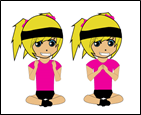 2Claps2x8Frappes de mains tous les tps avec marche sur place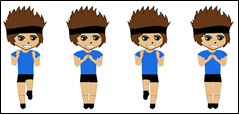 2Echauffement2x82x83x8Cercle de bras 2x8Montées de bras par l’avant vers verticale puis serpentins vers bas 2x8Bras en haut façon « Alexandrie »3x8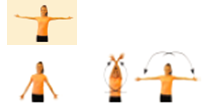 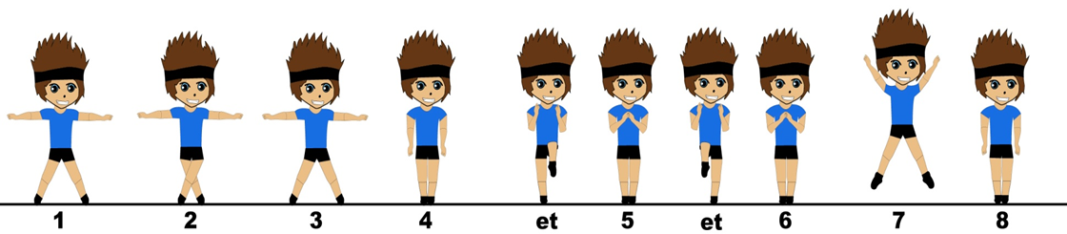 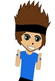 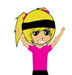 3ClapspuisBras alternés2x84x8Frappes de mains 2x83 élévations de bras et 1 frappe (4x8 )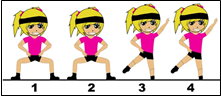 4Claps2x8Frappes de mains 2x84Final4x8Frappes de mains (1 et 2) 2 sauts 2 pieds 2 x 8Explosion finale bras en haut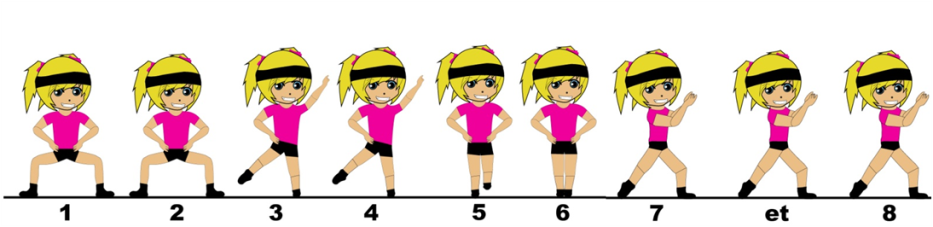 